With the spread of Covid 19 around the UK and much of the world it can be understandably stressful if you cannot access online services like finding up to date accurate news or health information or being able to buy essential items online. We have put together a series of guides with links to trusted websites and trusted places to learn – we hope that these resources will be useful and help you to improve and learn new digital skills.The corona virus outbreak has left a lot of us worried and anxious for the latest informationLearn about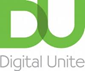 Essential advice on how to find what you needhttps://www.digitalunite.com/technology-guides/using-internet/searching-browsing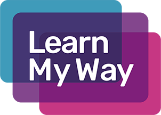 Search engines like Google, Bing and Yahoo can help you find websites, facts and other information quickly.https://www.learnmyway.com/courses/using-search-engines/Look forNHS information about Covid-19https://www.nhs.uk/conditions/coronavirus-covid-19/https://111.nhs.uk/covid-19Coronavirus (COVID-19): what you need to dohttps://www.gov.uk/coronavirusThese great resources from Digital Unite give some great advice to help keep you wellhttps://www.digitalunite.com/technology-guides/health-and-fitness/best-corona-virus-wellbeing-websites